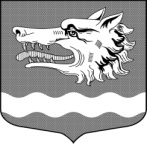 Администрация муниципального образования Раздольевское сельское поселение муниципального образования Приозерский муниципальный район Ленинградской областиП О С Т А Н О В Л Е Н И Е27 ноября 2017 года                                                                      № 216             Во исполнение Постановления Министерства образования Российской Федерации от 01.01.2001 № 29 «Об утверждении порядка обучения по охране труда и проверке знаний требований охраны труда работников организаций»,  ГОСТ 12.0.004-90 «Организация обучения безопасности труда», на основании п.5.4. Методических рекомендаций по разработке государственных нормативных требований по охране труда, утверждённых постановлением Министерства труда и социального развития РФ от 01.01.2001г № 80, в целях реализации норм Трудового кодекса Российской Федерации, постановлением Минтруда РФ от 01.01.2001 N 14 «Об утверждении Рекомендаций по организации работы службы охраны труда в организации» администрация муниципального образования Раздольевское сельское поселение муниципального образования Приозерский муниципальный район Ленинградской области ПОСТАНОВЛЯЕТ1. Согласно Постановлению Министерства труда и социального развития Российской Федерации от 17.12.2002 года № 80 «Об утверждении методических рекомендаций по разработке государственных нормативных требований охране труда»:2.1. Утвердить Положение по охране труда в администрации муниципального образования Раздольевского сельского поселения (приложение № 1). 2.2. Утвердить Положение о комиссии по охране труда (приложение № 2).2.3. Утвердить состав комиссии по охране труда (приложение № 3)2.4. Назначить дату проведения обучения комиссии по охране труда на март 2018 года2.5. Утвердить журнал учета вводных инструкций по охране труда для сотрудников администрации (приложение № 4).2.6. Утвердить журнал учета первичных инструкций по охране труда для сотрудников администрации (приложение № 5).2.7. Утвердить журнал регистрации несчастных случаев на производстве (приложение № 6)3.  Во исполнение Постановления Министерства образования Российской Федерации от 13.01.2003№ 29 «Об утверждении порядка обучения по охране труда и проверке знаний требований охраны труда работников организаций», ГОСТ 12.0.004-90 «Организация обучения безопасности труда»:          3.1. Утвердить Перечень должностей руководителей и специалистов, связанных с организацией, руководством и проведением работ непосредственно на рабочих местах, подлежащих обучению по охране труда и проверке знаний требований охраны труда в обучающей организации (приложение № 7).           3.2. Утвердить Перечень профессий рабочих и видов работ, к которым предъявляются дополнительные (повышенные) требования безопасности (приложение № 8).3.3. Утвердить Программу обучения руководителей, специалистов администрации по охране труда (приложение № 9).Установить периодичность обучения по охране труда и проверки знаний требований охраны труда руководителей, специалистов и рабочих не реже одного раза в 12 месяцев. 3.4. Создать комиссию по проверке знаний и требований охраны труда руководителей, специалистов и работников в следующем составе:Председатель комиссии:- Соловьев А.Г.             – Глава администрации           Члены комиссии:- Шехмаметьева А.Ш.   – зам. главы администрации - Михайлова Е.А.           – ведущий специалист администрацииПосле проведения обучения организовать проверку теоретических и практических знаний (экзамен) с оформлением протокола заседания комиссии по проверке знаний требований охраны труда (приложение № 10).4. Согласно правилам эксплуатации электроустановок потребителей (п.1.4.4.) производственному неэлектрическому персоналу, выполняющему работы, при которых возникает опасность поражения электрическим током, присваивается 1 группа по электробезопасности.4.1. Утвердить перечень должностей и профессий, требующих присвоение персоналу 1 группы по электробезопасности (приложение № 11). Ежегодно проводить инструктаж с персоналом по 1 группе электробезопасносности, ответственный за проведение инструктажа – ведущий специалист администрации Михайлова Е.А.4.2 Результаты проверки знаний оформить в специальном журнале установленной формы (приложение № 12).         5. Утвердить Программу проведения вводного инструктажа по охране труда на рабочем месте (Приложение № 13).          6. Утвердить Программу проведения первичного инструктажа по охране труда на рабочем месте (Приложение 14).	7. Утвердить Перечень инструкций, действующих в администрации Раздольевского сельского поселения (Приложение № 15).	8. Утвердить Инструкцию по мерам пожарной безопасности (Приложение № 16).          9. Утвердить Инструкцию по охране труда для административно-управленческого персонала (Приложение № 17).10. Утвердить Инструкцию по охране труда для пользователей ЭВМ (ПЭВМ) (Приложение № 18).           11. Утвердить Инструкцию по охране труда при работе на копировально-множительных аппаратах  (Приложение № 19).          12. Утвердить инструкцию по охране труда для водителя легковогоавтомобиля администрации (приложение № 20).	13. Утвердить инструкцию по охране труда для уборщика служебных помещений администрации (Приложение № 21).          14. Утвердить Инструкцию по охране труда при выполнении общественных работ по благоустройству территории (Приложение № 22).          15. Вводный инструктаж проводить:- со всеми вновь принятыми в организации работниками независимо от их образования, стажа работы по данной профессии или должности- работниками, выполняющими новую для них работу;- со студентами, учащимися, прибывшими на практику;- работниками на общественных работах,с регистрацией в журнале инструктажа на рабочем месте        16. Первичный инструктаж на рабочем месте до начала производственной деятельности проводить:- со всеми вновь принятыми в организации работниками;- работниками, выполняющими новую для них работу;- со студентами, учащимися, прибывшими на практику;- работниками на общественных работах,- со специалистами администрации,с регистрацией в журнале инструктажа на рабочем месте.         17. Проведение вводного, первичного, повторного, внепланового и целевого инструктажа возложить на Михайлову Е.А., ведущего специалиста администрации МО Раздольевское сельское поселение.         18. Повторный инструктаж на рабочем месте проводить один раз в полгода, с записью в журнале регистрации инструктажа на рабочем месте.Глава администрации                                                              А.Г. СоловьевЕ.А. Михайлова66-725Разослано: дело-2 прокуратура -1С приложениями к данному постановлению вы можете ознакомиться на официальном сайте Раздольевское.РФ  «Об организации работы по охране труда в администрации муниципального образования  Раздольевское сельское  поселение муниципального образования Приозерский муниципальный район Ленинградской области»